В соответствии с планом работы Юго-Восточного управления министерства образования и науки Самарской области 28 января 2021 года состоится окружной семинар на тему «Сопровождение детей с ОВЗ» для заместителей директоров, педагогов - психологов, учителей – логопедов. Организатор семинара -  ГБОУ СОШ с. Утевка.Программа окружного семинара прилагается. Заявку на участие в работе семинара необходимо направить в ГБУ ДПО ЦПК «Нефтегорский РЦ» (more.one.more@yandex.ru, З.Н. Мориц-Андреевой) в срок до 12.00 27.01.2021г.Приложение: на 1 л.Исхакова 2 28 74Приложение к письму Юго-Восточного управления МОиН СО от 25.01.2021г.г. № 646 ПРОГРАММАокружного семинара – практикума«Сопровождение детей с ОВЗ»Сроки проведения: 28 января 2021года.Начало проведения: 14.00Формат проведения: дистанционный*Целевая аудитория: заместители директора по УВР, педагоги - психологи, учителя – логопеды общеобразовательных учреждений Юго - Восточного образовательного округа.Технические вопросы: Борякина Наталья Викторовна, тел.: 89277337114Организатор: ГБОУ СОШ с. Утевка*Для участия в семинаре необходимо подключиться  к конференции на платформе Google Meet пройдя по ссылке: https://meet.google.com/nkx-rqjp-xrw Вход будет доступен за 15 минут до начала семинара.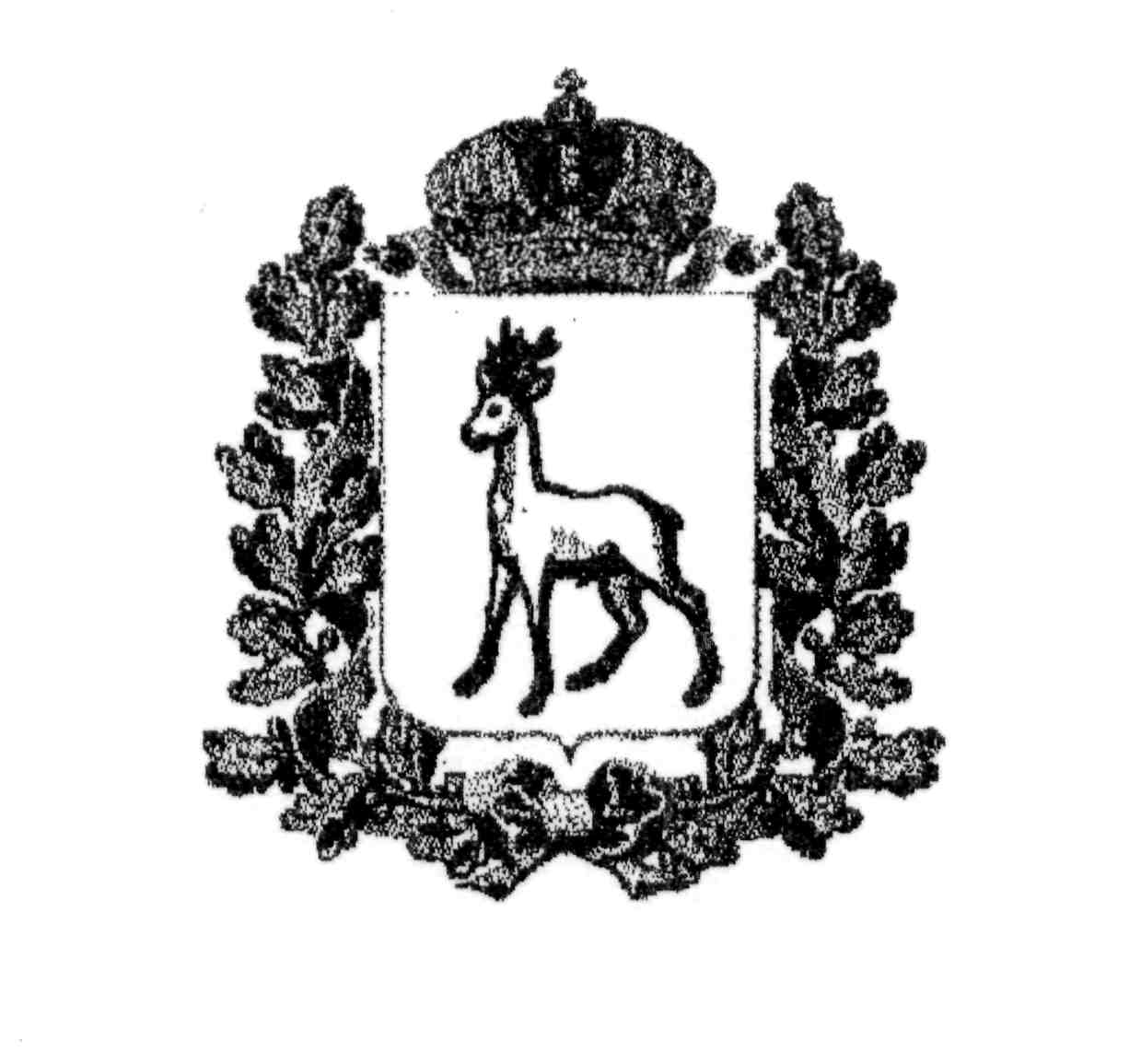 МИНИСТЕРСТВООБРАЗОВАНИЯ И НАУКИСАМАРСКОЙ ОБЛАСТИЮГО-ВОСТОЧНОЕУПРАВЛЕНИЕ446600, г. Нефтегорск, ул. Мира, 5Телефон, факс: (270) 2-11-38E-mail: sud_ost_adm@samara.edu.ruyugovostoc@yandex.ru25.01.2021г. № 51Руководителям ГБОУРуководительЮго-Восточного                                 управленияЕ.Ю.БаландинаВремяЭтап работы, тема выступленияВыступающий14.00-14.05Вступительное словоДиректор ГБОУ СОШ с. Утевка Лобачева Е.В.14.05-14.201.Нормативная документация по сопровождению детей с ОВЗ в образовательном учреждении.2.Разработка адаптированных рабочих программ.Заместитель директора по УВР Рахмаева Р.Н.14.20-14.30Карта развития обучающегося с ОВЗ.Педагог - психолог Кузнецова Т.В.14.30-14.40Логопедическое сопровождение детей с ОВЗ в образовательном учрежденииУчитель - логопед Колодкова И.В.14.40-14.50Круглый стол. Рефлексия по итогам семинараДиректор ГБОУ СОШ с. Утевка Лобачева Е.В.